1) załącznik do ROZPORZĄDZENIA KOMISJI (UE) NR 517/2011 z dnia 25 maja 2011 r. w sprawie unijnego celu ograniczenia występowania Salmonella enteritidis i Salmonella typhimurium w stadach niosek zgodnie z rozporządzeniem (WE) nr 2160/2003 Parlamentu Europejskiego i Rady, pkt. 2.2.1 (ogólne zasady pobierania próbek).ZHW posiada akredytację PCA Nr AB 594. Aktualny zakres akredytacji dostępny na stronie  www.pca.gov.pl oraz  www.zgora.wiw.gov.pl. Aktualna „Lista akredytowanych działań prowadzonych w ramach zakresu elastycznego” dostępna jest  na stronie internetowej www.zgora.wiw.gov.ploraz  u Kierownika Pracowni (dotyczy tylko ZHW w Gorzowie Wlkp.).Wykaz metod nieakredytowanych oraz cennik dostępny jest na stronie internetowej www.zgora.wiw.gov.pl oraz  u Kierownika Pracowni.Zleceniodawca oświadcza, że zapoznał się z cennikiem badań laboratoryjnych i akceptuje go jako integralną część niniejszej umowy.Za prawidłowe pobranie, dostarczenie próbek do badania i wiarygodność podanych informacji odpowiada Zleceniodawca.Zleceniodawcy przysługuje prawo do złożenia skargi na działalność ZHW do Lubuskiego Wojewódzkiego Lekarza Weterynarii. ZHW zobowiązuje się do rozpatrzenia skargi w terminie 30 dni od daty wpłynięcia skargi do Lubuskiego Wojewódzkiego Lekarza WeterynariiZleceniodawca ma prawo uczestnictwa w badaniach własnych jako obserwator, spełniając wymagania ZHW. Zleceniobiorca zobowiązuje się do przestrzegania zasad poufności i praw własności Zleceniodawcy z wyjątkiem sytuacji, gdy występuje bezpośrednie zagrożenie zdrowia, życia ludzi lub względy epizootyczne. Zleceniobiorca powiadamia w takich przypadkach właściwe do tych spraw organy nadzoru zgodnie z obowiązującym prawem.Przetwarzanie danych osobowych odbywa się zgodnie z „Klauzulą informacyjną” dostępną na stronie  w zakładce RODO oraz w ZHW.  Pozostałości próbek po badaniach nie podlegają zwrotowi.ZHW może odstąpić od realizacji całości lub części zlecenia w sytuacji, gdy stan dostarczonej próbki nie jest zgodny z kryteriami przyjęcia i oceny próbki
 w pracowni. O fakcie odstąpienia od badań informowany jest Zleceniodawca.Wszelkie zmiany do protokołu/zlecenia wymagają formy pisemnej.Wynik badania jest nieprzydatny do oceny w obszarze regulowanym prawnie, jeżeli badanie wykonywane jest metodą inną niż wskazuje przepis prawny.Podpisy pod protokołem/zleceniem  potwierdzają akceptację metod badawczych stosowanych w ZHW i zapoznanie się z informacjami zawartymi w protokole/zleceniuOświadczam, że znana mi jest obowiązująca metodyka pobierania próbek w kierunku Salmonella, a powyższe próby pobrałem/pobrałam i dostarczyłem/dostarczyłam zgodnie z załącznikiem do Rozporządzenia Komisji (UE) nr 517/2011 z dnia 25 maja 2011r w sprawie wykonania Rozporządzenia (WE) nr 2160/2003 w odniesieniu do unijnego celu ograniczenia  występowania niektórych serotypów Salmonella w stadach kur niosek gatunku Gallus Gallus oraz zmieniające rozporządzenie (WE) nr 2160/2003 i (UE) nr 200/2010 oraz z rozporządzeniem Komisji (UE) nr 2019/268 zmieniającym rozporządzenia (UE) nr 200/2010, (UE) nr 517/2011, (UE) nr 200/2012 i (UE) nr 1190/2012 w odniesieniu do niektórych metod pobierania próbek i badań drobiu na obecność Salmonella. ………………	……………… 			…..……………..………….. 			………………………….                 Podpis właściciela 				 Podpis płatnika (w każdym przypadku) 			         Podpis pobierającego próbkiWypełnia ZHW - punkt przyjęć i personel pracowniStan próbek w chwili przyjęcia:      bez zastrzeżeń			temperatura transportowania ……….…………….0C          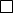  uwagi…………………………………………………………………………………………………………………………………………………………………………………………………………………………………………………………………………………………………………………Przeglądu zlecenia i próbek dokonał w punkcie przyjęć   			               	Próbkę(-ki) zweryfikował i odebrał do pracowni                                                                  ……………………………………………………………….			……………………………………………………………		            Data, godzina,  podpis  							                              podpis   Wojewódzki Inspektorat Weterynarii w Zielonej GórzeZakład Higieny Weterynaryjnejul. Boh. Warszawy 4; 66-400 Gorzów Wlkp.tel.: 95/720 42 63; e-mail: zhwgorzowwlkp@zgora.wiw.gov.plPracownia Badań Serologicznychul. Browarna 6; 65-849 Zielona Góratel. 68/453 73 61 e-mail: zhwzielonagora@zgora.wiw.gov.plWojewódzki Inspektorat Weterynarii w Zielonej GórzeZakład Higieny Weterynaryjnejul. Boh. Warszawy 4; 66-400 Gorzów Wlkp.tel.: 95/720 42 63; e-mail: zhwgorzowwlkp@zgora.wiw.gov.plPracownia Badań Serologicznychul. Browarna 6; 65-849 Zielona Góratel. 68/453 73 61 e-mail: zhwzielonagora@zgora.wiw.gov.plWojewódzki Inspektorat Weterynarii w Zielonej GórzeZakład Higieny Weterynaryjnejul. Boh. Warszawy 4; 66-400 Gorzów Wlkp.tel.: 95/720 42 63; e-mail: zhwgorzowwlkp@zgora.wiw.gov.plPracownia Badań Serologicznychul. Browarna 6; 65-849 Zielona Góratel. 68/453 73 61 e-mail: zhwzielonagora@zgora.wiw.gov.plWojewódzki Inspektorat Weterynarii w Zielonej GórzeZakład Higieny Weterynaryjnejul. Boh. Warszawy 4; 66-400 Gorzów Wlkp.tel.: 95/720 42 63; e-mail: zhwgorzowwlkp@zgora.wiw.gov.plPracownia Badań Serologicznychul. Browarna 6; 65-849 Zielona Góratel. 68/453 73 61 e-mail: zhwzielonagora@zgora.wiw.gov.plProtokół pobrania próbek /zlecenie do badań laboratoryjnychw stadzie niosek (Gallus Gallus) w ramach realizacjiKrajowego programu zwalczania niektórych serotypów SalmonellaProtokół pobrania próbek /zlecenie do badań laboratoryjnychw stadzie niosek (Gallus Gallus) w ramach realizacjiKrajowego programu zwalczania niektórych serotypów SalmonellaZleceniodawca(nazwa, adres)Zleceniodawca(nazwa, adres)Zleceniodawca(nazwa, adres)Właściciel(nazwa, adres)Właściciel(nazwa, adres)Płatnik(nazwa, adres)Tel.:Tel.:Tel.:NIP/PESEL:Cel badania iprocedura pobraniapróbek Cel:  zastosowanie wyniku w obszarze regulowanym prawnie;Procedura: Rozporządzenie Komisji (WE) nr 517/2011 z dn. 25 maja 2011 r. z póżn.zm.Cel:  zastosowanie wyniku w obszarze regulowanym prawnie;Procedura: Rozporządzenie Komisji (WE) nr 517/2011 z dn. 25 maja 2011 r. z póżn.zm.Cel:  zastosowanie wyniku w obszarze regulowanym prawnie;Procedura: Rozporządzenie Komisji (WE) nr 517/2011 z dn. 25 maja 2011 r. z póżn.zm.Cel:  zastosowanie wyniku w obszarze regulowanym prawnie;Procedura: Rozporządzenie Komisji (WE) nr 517/2011 z dn. 25 maja 2011 r. z póżn.zm.Cel:  zastosowanie wyniku w obszarze regulowanym prawnie;Procedura: Rozporządzenie Komisji (WE) nr 517/2011 z dn. 25 maja 2011 r. z póżn.zm.Plan pobrania próbek próbka pobrana zgodnie z planem;  ☐ próbka nie objęta planem pobierania próbek próbka pobrana zgodnie z planem;  ☐ próbka nie objęta planem pobierania próbek próbka pobrana zgodnie z planem;  ☐ próbka nie objęta planem pobierania próbek próbka pobrana zgodnie z planem;  ☐ próbka nie objęta planem pobierania próbek próbka pobrana zgodnie z planem;  ☐ próbka nie objęta planem pobierania próbekMetoda badawczaw ZHW Gorzów Wlkp.PN-EN ISO 6579-1:2017-04+A1:2020-09, ISO/TR 6579-3: 2014 Metoda badawcza akredytowana w zakresie elastycznym (E)PN-EN ISO 6579-1:2017-04+A1:2020-09, ISO/TR 6579-3: 2014 Metoda badawcza akredytowana w zakresie elastycznym (E)PN-EN ISO 6579-1:2017-04+A1:2020-09, ISO/TR 6579-3: 2014 Metoda badawcza akredytowana w zakresie elastycznym (E)PN-EN ISO 6579-1:2017-04+A1:2020-09, ISO/TR 6579-3: 2014 Metoda badawcza akredytowana w zakresie elastycznym (E)PN-EN ISO 6579-1:2017-04+A1:2020-09, ISO/TR 6579-3: 2014 Metoda badawcza akredytowana w zakresie elastycznym (E)Metoda badawczaw Prac. Badań Serolog.PN-EN ISO 6579-1:2017-04+A1:2020-09, Schemat White’a - Kauffmanna - Le Minora  (metoda akredytowana)PN-EN ISO 6579-1:2017-04+A1:2020-09, Schemat White’a - Kauffmanna - Le Minora  (metoda akredytowana)PN-EN ISO 6579-1:2017-04+A1:2020-09, Schemat White’a - Kauffmanna - Le Minora  (metoda akredytowana)PN-EN ISO 6579-1:2017-04+A1:2020-09, Schemat White’a - Kauffmanna - Le Minora  (metoda akredytowana)PN-EN ISO 6579-1:2017-04+A1:2020-09, Schemat White’a - Kauffmanna - Le Minora  (metoda akredytowana)Rodzaj badania  właścicielskie;  urzędowe;  urzędowe płatne przez właściciela Próbki urzędowe pobrano z powodu: a)  próbkobranie w gospodarstwie liczącym co najmniej 1000 ptaków – jeden raz w roku we wszystkich stadach b)  w wieku 24± 2 tyg. w stadach nieśnych trzymanych w budynkach, w których wykryto przedmiotowy serotyp Salmonella u poprzedniego stada c)  próbkobranie w przypadku podejrzenia Salmonella podczas badania w zakresie ognisk przenoszonych przez żywność d)  próbkobranie we wszystkich pozostałych stadach nieśnych w gospodarstwie w przypadku wykrycia Salmonella Enteritidis lub Salmonella Typhimurium w jednym ze stad nieśnych w tym gospodarstwie e)  właściwy organ uznał, że zachodzi taka konieczność: (podać przyczynę) .................................................................................  f)  organ zastąpił pobranie próbek przez podmiot prowadzący przedsiębiorstwo spożywcze g)  próbkobranie w przypadku uzyskania dodatniego wyniku badań próbek pobranych z inicjatywy hodowcy h)  próbkobranie w przypadku wykrycia efektu hamującego wzrost bakterii w badaniu próbek pobranych z inicjatywy hodowcy  właścicielskie;  urzędowe;  urzędowe płatne przez właściciela Próbki urzędowe pobrano z powodu: a)  próbkobranie w gospodarstwie liczącym co najmniej 1000 ptaków – jeden raz w roku we wszystkich stadach b)  w wieku 24± 2 tyg. w stadach nieśnych trzymanych w budynkach, w których wykryto przedmiotowy serotyp Salmonella u poprzedniego stada c)  próbkobranie w przypadku podejrzenia Salmonella podczas badania w zakresie ognisk przenoszonych przez żywność d)  próbkobranie we wszystkich pozostałych stadach nieśnych w gospodarstwie w przypadku wykrycia Salmonella Enteritidis lub Salmonella Typhimurium w jednym ze stad nieśnych w tym gospodarstwie e)  właściwy organ uznał, że zachodzi taka konieczność: (podać przyczynę) .................................................................................  f)  organ zastąpił pobranie próbek przez podmiot prowadzący przedsiębiorstwo spożywcze g)  próbkobranie w przypadku uzyskania dodatniego wyniku badań próbek pobranych z inicjatywy hodowcy h)  próbkobranie w przypadku wykrycia efektu hamującego wzrost bakterii w badaniu próbek pobranych z inicjatywy hodowcy  właścicielskie;  urzędowe;  urzędowe płatne przez właściciela Próbki urzędowe pobrano z powodu: a)  próbkobranie w gospodarstwie liczącym co najmniej 1000 ptaków – jeden raz w roku we wszystkich stadach b)  w wieku 24± 2 tyg. w stadach nieśnych trzymanych w budynkach, w których wykryto przedmiotowy serotyp Salmonella u poprzedniego stada c)  próbkobranie w przypadku podejrzenia Salmonella podczas badania w zakresie ognisk przenoszonych przez żywność d)  próbkobranie we wszystkich pozostałych stadach nieśnych w gospodarstwie w przypadku wykrycia Salmonella Enteritidis lub Salmonella Typhimurium w jednym ze stad nieśnych w tym gospodarstwie e)  właściwy organ uznał, że zachodzi taka konieczność: (podać przyczynę) .................................................................................  f)  organ zastąpił pobranie próbek przez podmiot prowadzący przedsiębiorstwo spożywcze g)  próbkobranie w przypadku uzyskania dodatniego wyniku badań próbek pobranych z inicjatywy hodowcy h)  próbkobranie w przypadku wykrycia efektu hamującego wzrost bakterii w badaniu próbek pobranych z inicjatywy hodowcy  właścicielskie;  urzędowe;  urzędowe płatne przez właściciela Próbki urzędowe pobrano z powodu: a)  próbkobranie w gospodarstwie liczącym co najmniej 1000 ptaków – jeden raz w roku we wszystkich stadach b)  w wieku 24± 2 tyg. w stadach nieśnych trzymanych w budynkach, w których wykryto przedmiotowy serotyp Salmonella u poprzedniego stada c)  próbkobranie w przypadku podejrzenia Salmonella podczas badania w zakresie ognisk przenoszonych przez żywność d)  próbkobranie we wszystkich pozostałych stadach nieśnych w gospodarstwie w przypadku wykrycia Salmonella Enteritidis lub Salmonella Typhimurium w jednym ze stad nieśnych w tym gospodarstwie e)  właściwy organ uznał, że zachodzi taka konieczność: (podać przyczynę) .................................................................................  f)  organ zastąpił pobranie próbek przez podmiot prowadzący przedsiębiorstwo spożywcze g)  próbkobranie w przypadku uzyskania dodatniego wyniku badań próbek pobranych z inicjatywy hodowcy h)  próbkobranie w przypadku wykrycia efektu hamującego wzrost bakterii w badaniu próbek pobranych z inicjatywy hodowcy  właścicielskie;  urzędowe;  urzędowe płatne przez właściciela Próbki urzędowe pobrano z powodu: a)  próbkobranie w gospodarstwie liczącym co najmniej 1000 ptaków – jeden raz w roku we wszystkich stadach b)  w wieku 24± 2 tyg. w stadach nieśnych trzymanych w budynkach, w których wykryto przedmiotowy serotyp Salmonella u poprzedniego stada c)  próbkobranie w przypadku podejrzenia Salmonella podczas badania w zakresie ognisk przenoszonych przez żywność d)  próbkobranie we wszystkich pozostałych stadach nieśnych w gospodarstwie w przypadku wykrycia Salmonella Enteritidis lub Salmonella Typhimurium w jednym ze stad nieśnych w tym gospodarstwie e)  właściwy organ uznał, że zachodzi taka konieczność: (podać przyczynę) .................................................................................  f)  organ zastąpił pobranie próbek przez podmiot prowadzący przedsiębiorstwo spożywcze g)  próbkobranie w przypadku uzyskania dodatniego wyniku badań próbek pobranych z inicjatywy hodowcy h)  próbkobranie w przypadku wykrycia efektu hamującego wzrost bakterii w badaniu próbek pobranych z inicjatywy hodowcyMiejsce pobrania próbek  kurnik nr …………..  stado nr …………….. Liczba ptaków w stadzie w dniu pobierania próbki: ………...………Liczba stad w gospodarstwie: ......................Liczba ptaków w gospodarstwie w dniu pobierania próbki: ………...………Maksymalna obsada w gospodarstwie (szt.): ......................System chowu: ............................................................................................. Czy stosowany jest system pełny/ pusty w odniesieniu do kurników:  tak;  nieNazwa i adres fermy: ………………..…………………………..…………..……………..………...........................…...............…………………………………………………… tel. kontaktowy………………………........................ kurnik nr …………..  stado nr …………….. Liczba ptaków w stadzie w dniu pobierania próbki: ………...………Liczba stad w gospodarstwie: ......................Liczba ptaków w gospodarstwie w dniu pobierania próbki: ………...………Maksymalna obsada w gospodarstwie (szt.): ......................System chowu: ............................................................................................. Czy stosowany jest system pełny/ pusty w odniesieniu do kurników:  tak;  nieNazwa i adres fermy: ………………..…………………………..…………..……………..………...........................…...............…………………………………………………… tel. kontaktowy………………………........................ kurnik nr …………..  stado nr …………….. Liczba ptaków w stadzie w dniu pobierania próbki: ………...………Liczba stad w gospodarstwie: ......................Liczba ptaków w gospodarstwie w dniu pobierania próbki: ………...………Maksymalna obsada w gospodarstwie (szt.): ......................System chowu: ............................................................................................. Czy stosowany jest system pełny/ pusty w odniesieniu do kurników:  tak;  nieNazwa i adres fermy: ………………..…………………………..…………..……………..………...........................…...............…………………………………………………… tel. kontaktowy………………………........................ kurnik nr …………..  stado nr …………….. Liczba ptaków w stadzie w dniu pobierania próbki: ………...………Liczba stad w gospodarstwie: ......................Liczba ptaków w gospodarstwie w dniu pobierania próbki: ………...………Maksymalna obsada w gospodarstwie (szt.): ......................System chowu: ............................................................................................. Czy stosowany jest system pełny/ pusty w odniesieniu do kurników:  tak;  nieNazwa i adres fermy: ………………..…………………………..…………..……………..………...........................…...............…………………………………………………… tel. kontaktowy………………………........................ kurnik nr …………..  stado nr …………….. Liczba ptaków w stadzie w dniu pobierania próbki: ………...………Liczba stad w gospodarstwie: ......................Liczba ptaków w gospodarstwie w dniu pobierania próbki: ………...………Maksymalna obsada w gospodarstwie (szt.): ......................System chowu: ............................................................................................. Czy stosowany jest system pełny/ pusty w odniesieniu do kurników:  tak;  nieNazwa i adres fermy: ………………..…………………………..…………..……………..………...........................…...............…………………………………………………… tel. kontaktowy………………………........................WNI / PowiatData/godz. pobrania/wysłania próbek data, godzina pobrania próbek  ………………………………………………………………………….data i godzina wysłania próbek do laboratorium:……………………………………………………....data, godzina pobrania próbek  ………………………………………………………………………….data i godzina wysłania próbek do laboratorium:……………………………………………………....data, godzina pobrania próbek  ………………………………………………………………………….data i godzina wysłania próbek do laboratorium:……………………………………………………....data, godzina pobrania próbek  ………………………………………………………………………….data i godzina wysłania próbek do laboratorium:……………………………………………………....data, godzina pobrania próbek  ………………………………………………………………………….data i godzina wysłania próbek do laboratorium:…………………………………………………….... Próbki pobrał  właściciel;  przedstawiciel właściciela;  lekarz weterynarii;  urzędowy lekarz weterynarii pracownik PIW przeszkolony przez powiatowego lekarza weterynariiimię, nazwisko pobierającego: ...……………….…..……….…………………………. właściciel;  przedstawiciel właściciela;  lekarz weterynarii;  urzędowy lekarz weterynarii pracownik PIW przeszkolony przez powiatowego lekarza weterynariiimię, nazwisko pobierającego: ...……………….…..……….…………………………. właściciel;  przedstawiciel właściciela;  lekarz weterynarii;  urzędowy lekarz weterynarii pracownik PIW przeszkolony przez powiatowego lekarza weterynariiimię, nazwisko pobierającego: ...……………….…..……….…………………………. właściciel;  przedstawiciel właściciela;  lekarz weterynarii;  urzędowy lekarz weterynarii pracownik PIW przeszkolony przez powiatowego lekarza weterynariiimię, nazwisko pobierającego: ...……………….…..……….…………………………. właściciel;  przedstawiciel właściciela;  lekarz weterynarii;  urzędowy lekarz weterynarii pracownik PIW przeszkolony przez powiatowego lekarza weterynariiimię, nazwisko pobierającego: ...……………….…..……….………………………….Rodzaj pobranych próbek 10x 25g wyściółka z mekonium  lub    10x wymazy  lub   pisklęta ……..…szt.    2 pary okładzin  lub  ☐ 1para okładzin + … szt. tamponów o pow. 900cm2  2x150g odchodów  lub    ….x tampony o pow. 900cm2 oraz próbka dodatkowa:  150g odchodów  lub  1 para okładzin  lub  100g kurzu lub  ….. szt. tampon/y o pow. 900cm2   lub  5 x 200-300 g odchodów +2x 250 ml kurzu (dotyczy c lub g lub h)  10x 25g wyściółka z mekonium  lub    10x wymazy  lub   pisklęta ……..…szt.    2 pary okładzin  lub  ☐ 1para okładzin + … szt. tamponów o pow. 900cm2  2x150g odchodów  lub    ….x tampony o pow. 900cm2 oraz próbka dodatkowa:  150g odchodów  lub  1 para okładzin  lub  100g kurzu lub  ….. szt. tampon/y o pow. 900cm2   lub  5 x 200-300 g odchodów +2x 250 ml kurzu (dotyczy c lub g lub h)  10x 25g wyściółka z mekonium  lub    10x wymazy  lub   pisklęta ……..…szt.    2 pary okładzin  lub  ☐ 1para okładzin + … szt. tamponów o pow. 900cm2  2x150g odchodów  lub    ….x tampony o pow. 900cm2 oraz próbka dodatkowa:  150g odchodów  lub  1 para okładzin  lub  100g kurzu lub  ….. szt. tampon/y o pow. 900cm2   lub  5 x 200-300 g odchodów +2x 250 ml kurzu (dotyczy c lub g lub h)  10x 25g wyściółka z mekonium  lub    10x wymazy  lub   pisklęta ……..…szt.    2 pary okładzin  lub  ☐ 1para okładzin + … szt. tamponów o pow. 900cm2  2x150g odchodów  lub    ….x tampony o pow. 900cm2 oraz próbka dodatkowa:  150g odchodów  lub  1 para okładzin  lub  100g kurzu lub  ….. szt. tampon/y o pow. 900cm2   lub  5 x 200-300 g odchodów +2x 250 ml kurzu (dotyczy c lub g lub h)  10x 25g wyściółka z mekonium  lub    10x wymazy  lub   pisklęta ……..…szt.    2 pary okładzin  lub  ☐ 1para okładzin + … szt. tamponów o pow. 900cm2  2x150g odchodów  lub    ….x tampony o pow. 900cm2 oraz próbka dodatkowa:  150g odchodów  lub  1 para okładzin  lub  100g kurzu lub  ….. szt. tampon/y o pow. 900cm2   lub  5 x 200-300 g odchodów +2x 250 ml kurzu (dotyczy c lub g lub h) Oznakowanie próbek/ opakowanie próbkiOznakowanie próbki: ………………………………..…. Opakowanie próbki: sterylne (jednorazowe);  woreczek foliowy;  inne: ……………………………Oznakowanie próbki: ………………………………..…. Opakowanie próbki: sterylne (jednorazowe);  woreczek foliowy;  inne: ……………………………Oznakowanie próbki: ………………………………..…. Opakowanie próbki: sterylne (jednorazowe);  woreczek foliowy;  inne: ……………………………Oznakowanie próbki: ………………………………..…. Opakowanie próbki: sterylne (jednorazowe);  woreczek foliowy;  inne: ……………………………Oznakowanie próbki: ………………………………..…. Opakowanie próbki: sterylne (jednorazowe);  woreczek foliowy;  inne: ……………………………Wiek stadaWiek stada   Stado   Stadow okresie:    odchowu;     nieśności;     wstawieniaw okresie:    odchowu;     nieśności;     wstawieniaw okresie:    odchowu;     nieśności;     wstawieniaw okresie:    odchowu;     nieśności;     wstawieniaw okresie:    odchowu;     nieśności;     wstawieniaStosowanie szczepieńStosowanie szczepień tak            nie tak            nie tak            nie tak            nie tak            nieData szczepienianazwa szczepionki, rodzajszczepionkiData szczepienianazwa szczepionki, rodzajszczepionkidata szczepienia ……..............…………… nazwa szczepionki ………….........................……...rodzaj szczepionki:  żywa;      inaktywowanadata szczepienia ……..............…………… nazwa szczepionki ………….........................……...rodzaj szczepionki:  żywa;      inaktywowanadata szczepienia ……..............…………… nazwa szczepionki ………….........................……...rodzaj szczepionki:  żywa;      inaktywowanadata szczepienia ……..............…………… nazwa szczepionki ………….........................……...rodzaj szczepionki:  żywa;      inaktywowanadata szczepienia ……..............…………… nazwa szczepionki ………….........................……...rodzaj szczepionki:  żywa;      inaktywowanaAntybiotykoterapiaAntybiotykoterapia tak           nie tak           nie tak           nie tak           nie tak           nieNazwa antybiotyku / Data jego zastosowania Nazwa antybiotyku / Data jego zastosowania Okres karencji antybiotykudo dnia Okres karencji antybiotykudo dnia Forma przekazania sprawozdaniaForma przekazania sprawozdania pocztą;    odbiór osobisty;     e-mail………..…………………….………………. pocztą;    odbiór osobisty;     e-mail………..…………………….………………. pocztą;    odbiór osobisty;     e-mail………..…………………….………………. pocztą;    odbiór osobisty;     e-mail………..…………………….………………. pocztą;    odbiór osobisty;     e-mail………..…………………….……………….Adresaci sprawozdania z  badańAdresaci sprawozdania z  badań zleceniodawca      właściciel      inny: ………………………………………… zleceniodawca      właściciel      inny: ………………………………………… zleceniodawca      właściciel      inny: ………………………………………… zleceniodawca      właściciel      inny: ………………………………………… zleceniodawca      właściciel      inny: …………………………………………Forma płatnościForma płatności przelew (płatność 14 dni)       karta płatnicza         budżet         przelew (płatność 14 dni)       karta płatnicza         budżet         przelew (płatność 14 dni)       karta płatnicza         budżet         przelew (płatność 14 dni)       karta płatnicza         budżet         przelew (płatność 14 dni)       karta płatnicza         budżet        Nr próbki w Laboratorium 